Категория:  Създай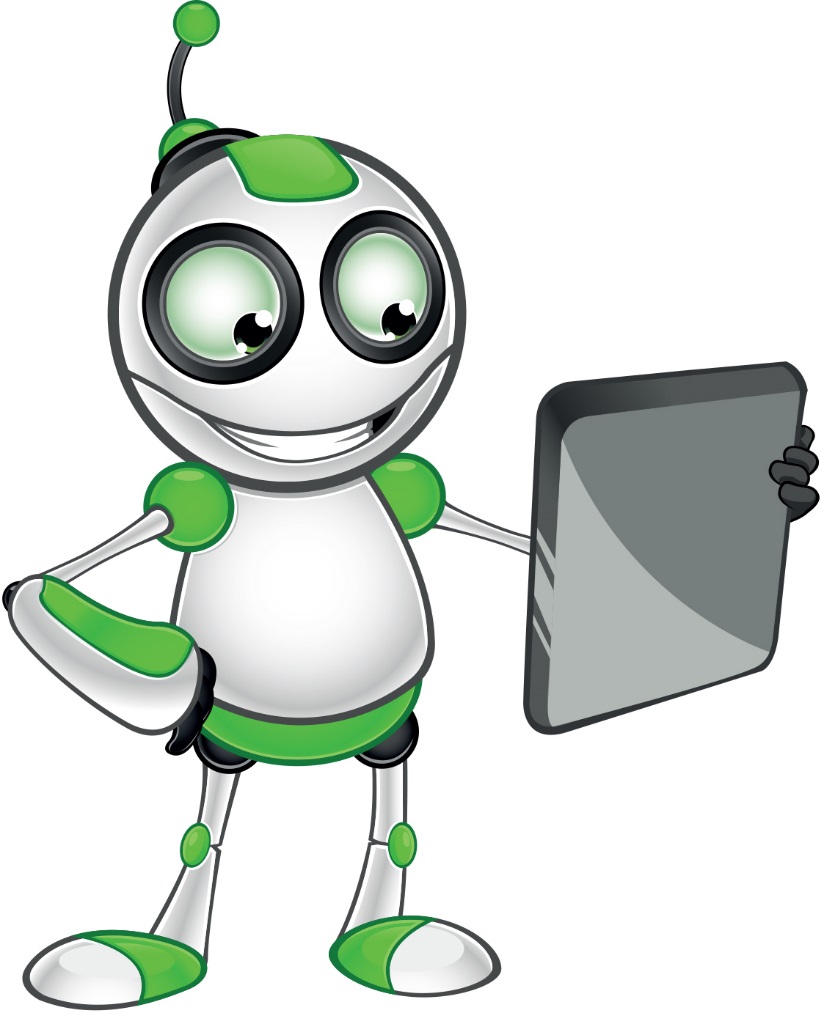 Тема:  Създаване на профил във виртуално пространство. /в Google/Създаване на акаунт в GoogleИзберете от браузъра си следния адрес:          https://accounts.google.comАктивирайте: Още опцииИзберете: Създайте профилСтъпка 1Попълнете формата. Създайте парола от поне 8 знака. Можете да използвате всяка комбинация от букви, цифри и символи.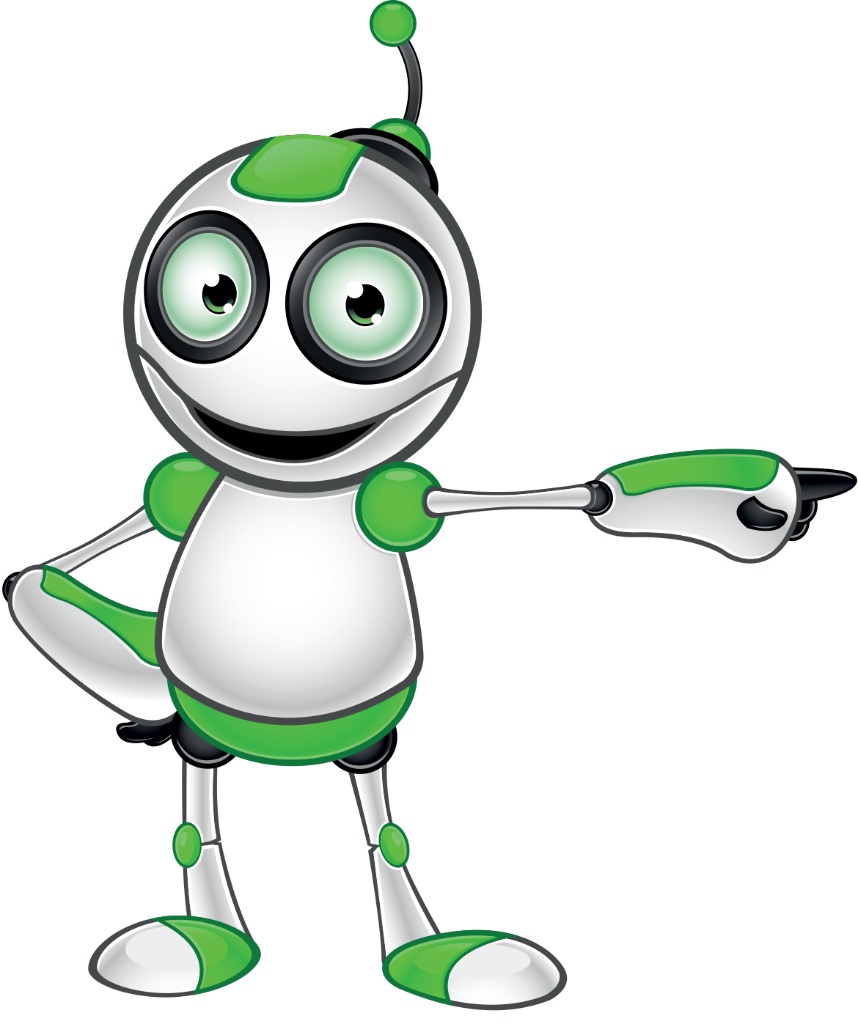 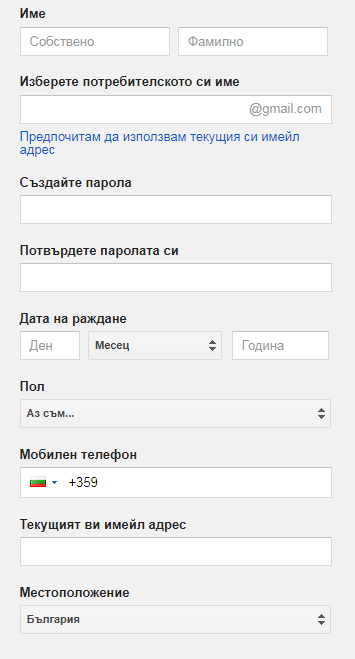 Изберете бутон: Следваща стъпка Стъпка 2    Това са общите условия. Прочетете ги!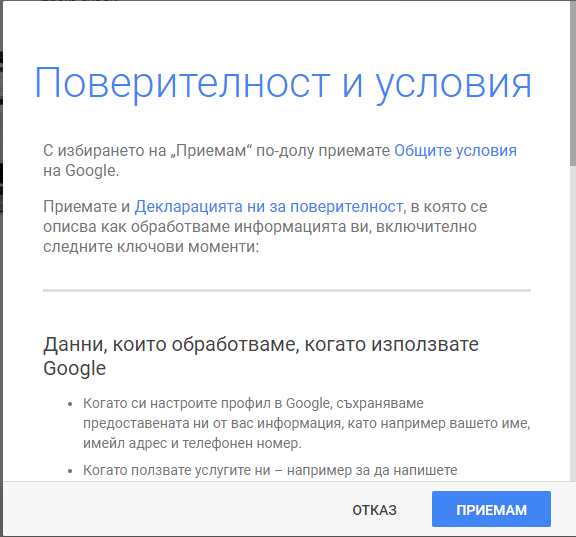 Изберете бутон: Следваща стъпкаСтъпка 3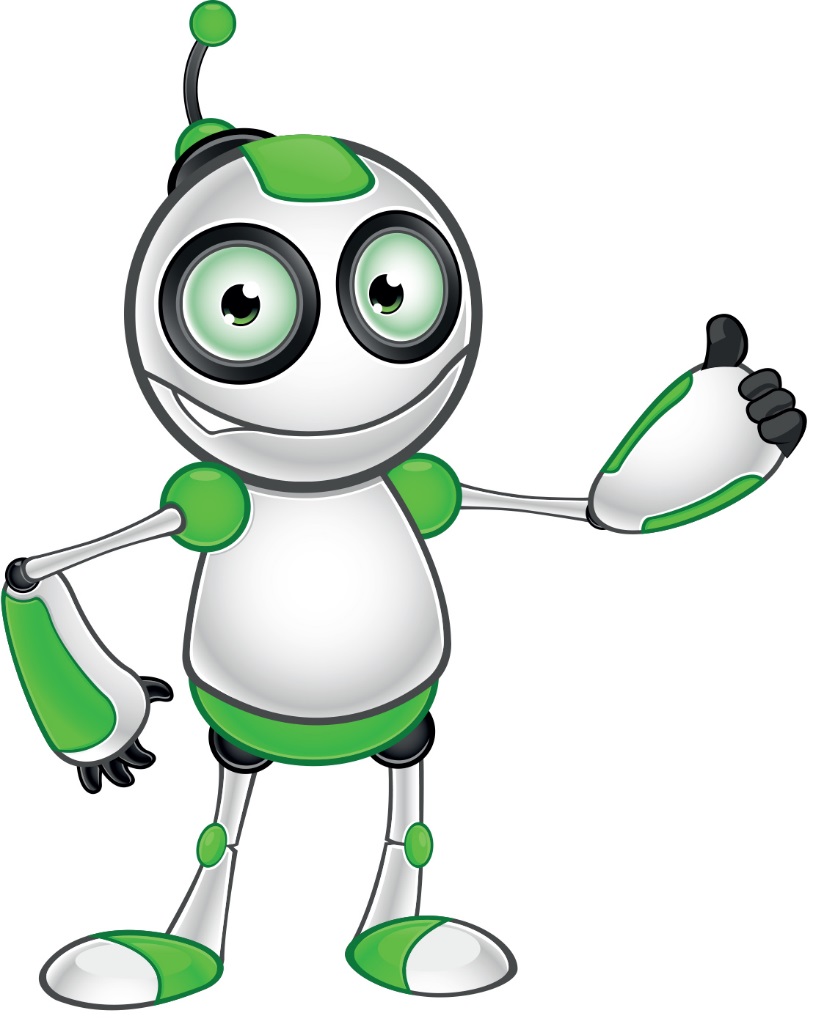 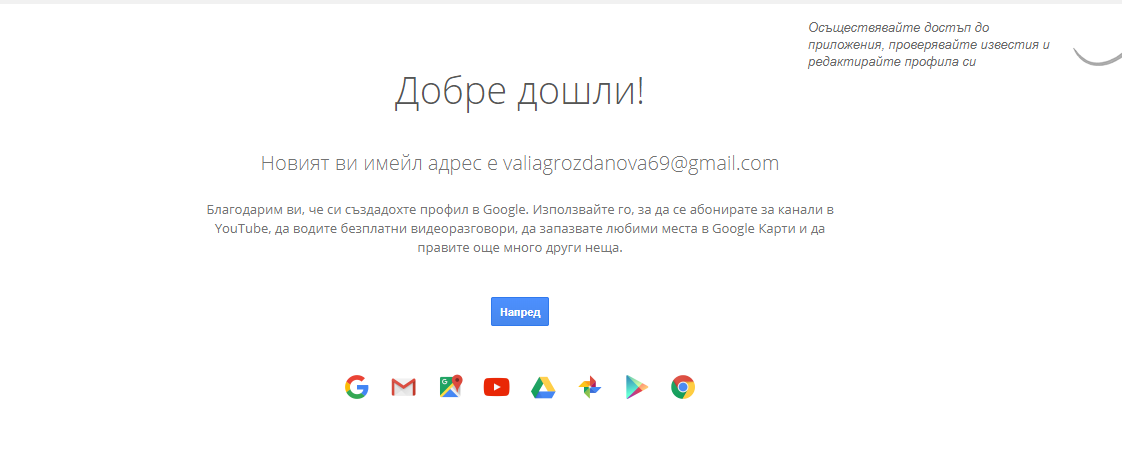 ПОЗДРАВЛЕНИЯ!!! Вече имате своя профил в Google. Стъпка 4Чрез избор на бутон: Напред, вие можете да влезете във всички приложения на Google.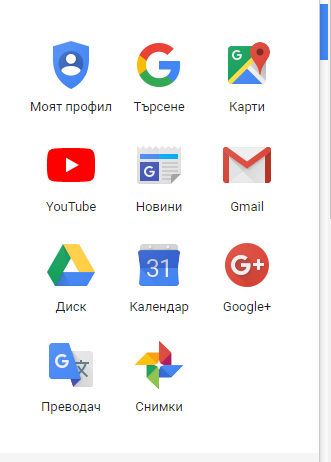 